Looking Ahead    Week of October 14, 2019Dates to Remember Oct. 14 – Hurricane Dorian make-up day for students and teachersOct. 22 – Picture Make-up DayNov. 1 – Book Fair – Join us at the Rawlings Cafeteria (sign in at the office there) from 1:00-1:25Reading/Language Arts/Writing Referring to text to support responses to questions.Using commas in dates, between city/state, after salutation and closing (friendly letters), and in a series.  (Focus for 2 weeks)Creative Writing – Editing/revisingWriting to entertain:  Narratives (Focus on attention-getting beginning, well-developed middle with “juicy” details, and an ending that brings closure to the story.                   Spelling:  (-ou & -ow)Spelling test on Friday  proud    growled    towel    howled    prowlingloud       flour          hour      browse    howeversurround         allowance     pronounce     thousandeyebrow MathSolving 1-step and 2-step +/- word problemsAdding 4 2-digit numbersMAD MINUTE:  2nd quarter goal is now 20/40 in 3 minutes. (I receive progress reports weekly from IXL and Reflex Math!            )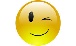 IXL lessons that reinforce what we’re learning are:B 3, 5              F 1-12       G 1-5, 12       E 1-15             H 1-3, 11         K 1-3M1, 5Science/Social Studies WeatherSpidersJust wanted you to know…It’s official:  Our class reached our stretch goal of $3000, and we WILL be getting a new INTERACTIVE TV!!  Thank you so much to everyone for collecting donations and making this possible.  A special THANK YOU goes out to the Carroll family for our beautiful banner, the Kimbers for our headbands, the Stones for our sunglasses, the Blacks for our oranges, and the Patricks, Krishnans, Harringtons, and Adlers for our waters and popsicles.  Another shout out of thanks to Mrs. Krishnan and Mrs. Adler for helping us get ready for our run, and Mrs. Masotti for squirting!School pictures will be sent home on Monday.